РОССИЙСКАЯ  ФЕДЕРАЦИЯ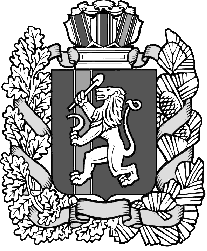 АДМИНИСТРАЦИЯ  ИВАНОВСКОГО  СЕЛЬСОВЕТАИРБЕЙСКОГО РАЙОНА   КРАСНОЯРСКОГО КРАЯП О С Т А Н ОВ Л Е Н И Е03.04.2020  г.                                с. Ивановка                                        № 8-пг Об утверждении Порядка установления и соблюдения предписаний и ограничений гражданами режима самоизоляции в период распространения короновирусной инфекции  на территории Ивановского сельсовета.       В соответствии  с Федеральным законом от 21.12.1994  № 68- ФЗ «О защите населения и территорий от чрезвычайных ситуаций природного и техногенного характера», Федеральным законом от 30.03.1999  № 52- ФЗ «О санитарно –эпидемиологическом благополучии населения»ПОСТАНОВЛЯЮ:1. Создать комиссию «О санитарно-эпидемическому благополучию населения» в составе: глава Ивановского сельсовета Улюковой Т.Афельдшера Ивановского ФАПа Коваленко И.А, гл. бухгалтера Вагнер А.А.,2. Ограничить розничную продажу алкогольной продукции в рабочие дни с16.00 до 08.00, в выходные и праздничные дни не осуществлять розничную продажу алкогольной продукции.3. Рекомендовать жителям села соблюдения предписаний и ограничений гражданами режима самоизоляции в период распространения короновирусной инфекции. Порядок установления и соблюдения предписаний  и ограничений гражданами режима самоизоляции в период распространения короновирусной инфекции  на территории Ивановского сельсовета. 4. Постановление вступает в силу со дня подписания.Глава Ивановского сельсовета                                                         Т.А. Улюкова